О внесении изменений в постановление администрации Большечеменевского сельского поселения от 03.02.2020 г. № 10 « Об утверждении муниципальной программы Большечеменевского  сельского поселения «Развитие земельных и имущественных отношений»           В соответствии с Бюджетным кодексом Российской Федерации, постановлением администрации Большечеменевского сельского поселения от 29 декабря 2015г. № 67 «Об утверждении Порядка разработки, реализации и оценки эффективности муниципальных программ Большечеменевского сельского поселения» администрация Большечеменевского сельского поселенияПОСТАНОВЛЯЕТ:           1. Внести в постановление администрации Большечеменевского сельского поселения от 03.02.2020 г. № 10 «Об утверждении муниципальной программы Большечеменевского  сельского поселения «Развитие земельных и имущественных отношений» (с изменениями, внесенными постановлением администрации Большечеменевского сельского поселения от  30.04.2020 № 31)  следующие изменения:           1) в Паспорте муниципальной программы «Развитие земельных и имущественных отношений» позицию  «Объемы финансирование муниципальной программы с разбивкой по годам ее  реализации» изложить в следующей редакции:        2) абзац второй раздела 3 изложить в следующей редакции:«Общий объем финансирования Муниципальной программы в 2020–2035 годах за счет средств бюджета Большечеменевского сельского поселения Батыревского района Чувашской Республики составляет 3226,00 рублей.»;абзац третий раздела 3 изложить в следующей редакции:«Прогнозируемые объемы финансирования Муниципальной программы на 1 этапе составят 3226,00 рублей, на 2 этапе – 0,0 рублей, на 3 этапе – 0,0 рублей, в том числе:в 2020 году – 3226,00 рублей;     в 2021 году – 0,0  рублей;в 2022 году – 0,0 рублей;в 2023 году – 0,0 рублей;в 2024 году – 0,0 рублей;в 2025 году – 0,0 рублей;    в 2026–2030 годах – 0,0 рублей;в 2031–2035 годах – 0,0 рублей.» Приложение 2 муниципальной программы Большечеменевского сельского поселения Батыревского района «Развитие земельных и имущественных отношений» изложить согласно Приложению 1 к постановлению;В приложении 3 в паспорте подпрограммы муниципальной программы «Развитие земельных и имущественных отношений» позицию «Объем финансирования подпрограммы с разбивкой по годам реализации» изложить в следующей редакции: в приложении 3 абзац первый раздела 4 подпрограммы изложить в следующей редакции:«Общий объем финансирования подпрограммы в 2020- 2035 годах за счет средств местного бюджета Большечеменевского сельского поселения Батыревского района Чувашской Республики составляет 3226,00 рублей.»   в приложении 3 абзац второй раздела 4 подпрограммы изложить в следующей редакции:«Прогнозируемые объемы финансирования подпрограммы на 1 этапе составят 3226,00 рублей, на 2 этапе – 0,0 рублей, на 3 этапе – 0,0  рублей, в том числе:в 2020 году – 3226,00 рублей;в 2021 году - 0,0  рублей;в 2022 году - 0,0  рублей;в 2023 году - 0,0  рублей;в 2024 году - 0,0 рублей;в 2025 году - 0,0 рублей;в 2026 - 2030 годах - 0,0 рублей;в 2031 - 2035 годах - 0,0 рублей.»;     8) Приложение  к подпрограмме «Управление муниципальным имуществом Большечеменевского сельского поселения Батыревского района Чувашской Республики» муниципальной программы «Развитие земельных и имущественных отношений» изложить согласно приложению 2 к постановлению. 2. Настоящее постановление вступает в силу после его официального опубликования.Глава Большечеменевскогосельского поселения                                                                                                               А.А. ЧегаевПриложение № 1
к муниципальной программе Большечеменевского сельского поселения Батыревского района
Чувашской Республики «Развитие
земельных и имущественных отношений»Ресурсное обеспечение и прогнозная (справочная) оценка расходов
за счет всех источников финансирования реализации муниципальной программы Большечеменевского сельского поселения Батыревского района  Чувашской Республики «Развитие земельных и имущественных отношений»Приложение 2
к подпрограмме «Управление
 муниципальным  имуществом Большечеменевскогосельского поселения Батыревского района Чувашской Республики» муниципальной программы Большечеменевского сельского поселения Батыревского района Чувашской Республики
«Развитие земельных и
имущественных отношений»Ресурсное обеспечение
реализации подпрограммы «Управление муниципальным имуществом Большечеменевского сельского поселения Батыревского района Чувашской Республики» муниципальной программы  Большечеменевского сельского поселения Батыревского района Чувашской Республики "Развитие земельных и имущественных отношений» за счет всех источников финансирования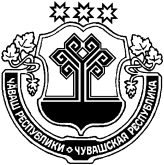 ЧĂВАШ  РЕСПУБЛИКИПАТĂРЬЕЛ  РАЙОНĚАСЛĂ ЧЕМЕНЯЛ ПОСЕЛЕНИЙĔНАДМИНИСТРАЦИЙĔ                         ЙЫШĂНУ2020ç.  раштав уйăхěн 08-мĕшĕ, 77 №Аслă Чемен ялě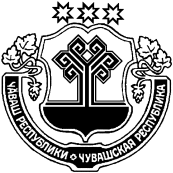 ЧУВАШСКАЯ РЕСПУБЛИКАБАТЫРЕВСКИЙ РАЙОНАДМИНИСТРАЦИЯ  БОЛЬШЕЧЕМЕНЕВСКОГОСЕЛЬСКОГО ПОСЕЛЕНИПОСТАНОВЛЕНИЕ«08» декабря 2020 г. № 77село Большое Чеменево Объемы финансирования Муниципальной программы с разбивкой по годам ее реализации Объемы финансирования Муниципальной программы с разбивкой по годам ее реализации Объемы финансирования Муниципальной программы с разбивкой по годам ее реализации Объемы финансирования Муниципальной программы с разбивкой по годам ее реализациипрогнозируемый объем финансирования мероприятий Муниципальной программы в 2020 - 2035 годах составляет 3226,00 рублей, в том числе: 2020 год – 9960,01оставит 665245,13к, погртого, сарая бревенчатого,рольевича                                         В.Г. Шуг 3226,00 рублей;2021 год –  0,00 рублей;2022 год –  0,00   рублей;2023 год –  0,00 рублей;2024 год –  0,00 рублей;2025 год –  0,00 рублей;2026-2030 годы – 0,00 рублей2031-2035 годы – 0,00 рублей–из них средства:бюджета Большечеменевского сельского поселения Батыревского района– 3226,00 рублей (100,0 процентов), в том числе:в 2020 году – 3226,00 рублей;в 2021 году – 0,0  рублей;в 2022 году – 0,0  рублей;в 2023 году – 0,0 рублей;в 2024 году – 0,0 рублей;в 2025 году – 0,0 рублей;в 2026–2030 годах – 0,0  рублей;в 2031–2035 годах – 0,0  рублей.Объемы бюджетных ассигнований уточняются ежегодно при формировании бюджета Большечеменевского сельского поселения Батыревского района на очередной финансовый год и плановый периодиз них средства:бюджета Большечеменевского сельского поселения Батыревского района– 3226,00 рублей (100,0 процентов), в том числе:в 2020 году – 3226,00 рублей;в 2021 году – 0,0  рублей;в 2022 году – 0,0  рублей;в 2023 году – 0,0 рублей;в 2024 году – 0,0 рублей;в 2025 году – 0,0 рублей;в 2026–2030 годах – 0,0  рублей;в 2031–2035 годах – 0,0  рублей.Объемы бюджетных ассигнований уточняются ежегодно при формировании бюджета Большечеменевского сельского поселения Батыревского района на очередной финансовый год и плановый периодиз них средства:бюджета Большечеменевского сельского поселения Батыревского района– 3226,00 рублей (100,0 процентов), в том числе:в 2020 году – 3226,00 рублей;в 2021 году – 0,0  рублей;в 2022 году – 0,0  рублей;в 2023 году – 0,0 рублей;в 2024 году – 0,0 рублей;в 2025 году – 0,0 рублей;в 2026–2030 годах – 0,0  рублей;в 2031–2035 годах – 0,0  рублей.Объемы бюджетных ассигнований уточняются ежегодно при формировании бюджета Большечеменевского сельского поселения Батыревского района на очередной финансовый год и плановый периодОбъемы финансирования подпрограммы с разбивкой по годам реализации-прогнозируемые объемы финансирования мероприятий подпрограммы в 2020 - 2035 годах составляют 3226,00 рублей, в том числе:в 2020 году – 3226,00 рублей;в 2021 году -  0,0  рублей;в 2022 году - 0,0 .рублей;в 2023 году - 0,0   рублей;в 2024 году - 0,0. рублей;в 2025 году - 0,0. рублей;в 2026 - 2030 годах - 0,0  рублей;в 2031 - 2035 годах - 0,0  рублей;из них средства:местного бюджета  Большечеменевского сельского поселения Батыревского района Чувашской Республики – 3226,00 рублей (100,00 процентов), в том числе:в 2020 году – 3226,00 рублей;в 2021 году -  0,0 рублей;в 2022 году - 0,0  рублей;в 2023 году - 0,0  рублей;в 2024 году - 0,0  рублей;в 2025 году - 0,0   рублей;в 2026 - 2030 годах - 0,0  рублей;в 2031 - 2035 годах - 0,0  рублей;Объемы финансирования подпрограммы подлежат ежегодному уточнению исходя из возможностей бюджета  Большечеменевского сельского поселения Батыревского района Чувашской Республики.СтатусНаименование муниципальной программы Большечеменевского сельского поселения Батыревского района Чувашской Республики, подпрограммы муниципальной  программы Большечеменевского сельского поселения  Батыревского района Чувашской Республики (программы, основного мероприятия)Код бюджетной классификацииКод бюджетной классификацииИсточники финансированияРасходы по годам, тыс. рублейРасходы по годам, тыс. рублейРасходы по годам, тыс. рублейРасходы по годам, тыс. рублейРасходы по годам, тыс. рублейРасходы по годам, тыс. рублейРасходы по годам, тыс. рублейРасходы по годам, тыс. рублейРасходы по годам, тыс. рублейСтатусНаименование муниципальной программы Большечеменевского сельского поселения Батыревского района Чувашской Республики, подпрограммы муниципальной  программы Большечеменевского сельского поселения  Батыревского района Чувашской Республики (программы, основного мероприятия)главный распорядитель бюджетных средствцелевая статья расходовИсточники финансирования2020202120222023202420252026-20302031-203512345678910111213Муниципальная программа Большечеменевского сельского поселения Батыревского района Чувашской Республики«Развитие земельных и имущественных отношений»хА400000000всего3,226 3,226 0,00,00,00,00,00,00,0Муниципальная программа Большечеменевского сельского поселения Батыревского района Чувашской Республики«Развитие земельных и имущественных отношений»993А400000000бюджет  Большечеменевского сельского поселения Батыревского района3,2263,2260,00,00,00,00,00,00,0Подпрограмма"Управление муниципальным имуществом Большечеменевского сельского поселения Батыревского района Чувашской Республики"хА410000000всего3,226 3,226 0,00,00,00,00,00,00,0Подпрограмма"Управление муниципальным имуществом Большечеменевского сельского поселения Батыревского района Чувашской Республики"993А410100000А410200000бюджет Большечеменевского сельского поселения Батыревского района3,226 3,226 0,00,00,00,00,00,00,0Основное мероприятие 1Создание условий для максимального вовлечения в хозяйственный оборот муниципального имущества Большечеменевского сельского поселения  Батыревского района, в том числе земельных участковхА410200000всего3,226 3,226 0,00,00,00,00,00,00,0Основное мероприятие 1Создание условий для максимального вовлечения в хозяйственный оборот муниципального имущества Большечеменевского сельского поселения  Батыревского района, в том числе земельных участков993А41020000Бюджет Большечеменевского сельского поселения Батыревского района3,226 3,226 0,00,00,00,00,00,00,0СтатусНаименование подпрограммы муниципальной программы Большечеменевского сельского поселения Батыревского района Чувашской Республики, (программы, основного мероприятия, мероприятия)Задача подпрограммы муниципальной программы Большечеменевского сельского поселения Батыревского района Чувашской РеспубликиОтветственный исполнитель, соисполнитель, участникиКод бюджетной классификацииКод бюджетной классификацииКод бюджетной классификацииКод бюджетной классификацииИсточники финансированияРасходы по годам, тыс. рублейРасходы по годам, тыс. рублейРасходы по годам, тыс. рублейРасходы по годам, тыс. рублейРасходы по годам, тыс. рублейРасходы по годам, тыс. рублейРасходы по годам, тыс. рублейРасходы по годам, тыс. рублейРасходы по годам, тыс. рублейРасходы по годам, тыс. рублейРасходы по годам, тыс. рублейСтатусНаименование подпрограммы муниципальной программы Большечеменевского сельского поселения Батыревского района Чувашской Республики, (программы, основного мероприятия, мероприятия)Задача подпрограммы муниципальной программы Большечеменевского сельского поселения Батыревского района Чувашской РеспубликиОтветственный исполнитель, соисполнитель, участникиглавный распорядитель бюджетных средствраздел, подразделцелевая статья расходовгруппа (подгруппа) вида расходовИсточники финансирования20202021202120222023202420252026-20302026-20302031-20352031-203512345678910111112131415161617Подпрограмма«Управление муниципальным имуществом Большечеменевского сельского поселения Батыревского района Чувашской Республики»создание условий для эффективного управления муниципальным имуществом Большечеменевского сельского поселения Батыревского района;обеспечение учета и мониторинга использования объектов недвижимости, в том числе земельных участков, находящихся в муниципальной собственности  Большечеменевского сельского поселения Батыревского района;Администрация Большечеменевского сельского поселения Батыревского районахА410000000всего3,226 0,00,00,00,00,00,00,00,00,0Подпрограмма«Управление муниципальным имуществом Большечеменевского сельского поселения Батыревского района Чувашской Республики»создание условий для эффективного управления муниципальным имуществом Большечеменевского сельского поселения Батыревского района;обеспечение учета и мониторинга использования объектов недвижимости, в том числе земельных участков, находящихся в муниципальной собственности  Большечеменевского сельского поселения Батыревского района;Администрация Большечеменевского сельского поселения Батыревского района993А410200000 Бюджет Большечеменевского сельского поселения  Батыревского района 3,226 0,00,00,00,00,00,00,00,00,0Цель "Повышение эффективности управления муниципальным  имуществом Большечеменевского сельского поселения Батыревского района  Чувашской Республики"Цель "Повышение эффективности управления муниципальным  имуществом Большечеменевского сельского поселения Батыревского района  Чувашской Республики"Цель "Повышение эффективности управления муниципальным  имуществом Большечеменевского сельского поселения Батыревского района  Чувашской Республики"Цель "Повышение эффективности управления муниципальным  имуществом Большечеменевского сельского поселения Батыревского района  Чувашской Республики"Цель "Повышение эффективности управления муниципальным  имуществом Большечеменевского сельского поселения Батыревского района  Чувашской Республики"Цель "Повышение эффективности управления муниципальным  имуществом Большечеменевского сельского поселения Батыревского района  Чувашской Республики"Цель "Повышение эффективности управления муниципальным  имуществом Большечеменевского сельского поселения Батыревского района  Чувашской Республики"Цель "Повышение эффективности управления муниципальным  имуществом Большечеменевского сельского поселения Батыревского района  Чувашской Республики"Цель "Повышение эффективности управления муниципальным  имуществом Большечеменевского сельского поселения Батыревского района  Чувашской Республики"Цель "Повышение эффективности управления муниципальным  имуществом Большечеменевского сельского поселения Батыревского района  Чувашской Республики"Цель "Повышение эффективности управления муниципальным  имуществом Большечеменевского сельского поселения Батыревского района  Чувашской Республики"Цель "Повышение эффективности управления муниципальным  имуществом Большечеменевского сельского поселения Батыревского района  Чувашской Республики"Цель "Повышение эффективности управления муниципальным  имуществом Большечеменевского сельского поселения Батыревского района  Чувашской Республики"Цель "Повышение эффективности управления муниципальным  имуществом Большечеменевского сельского поселения Батыревского района  Чувашской Республики"Цель "Повышение эффективности управления муниципальным  имуществом Большечеменевского сельского поселения Батыревского района  Чувашской Республики"Цель "Повышение эффективности управления муниципальным  имуществом Большечеменевского сельского поселения Батыревского района  Чувашской Республики"Цель "Повышение эффективности управления муниципальным  имуществом Большечеменевского сельского поселения Батыревского района  Чувашской Республики"Цель "Повышение эффективности управления муниципальным  имуществом Большечеменевского сельского поселения Батыревского района  Чувашской Республики"Цель "Повышение эффективности управления муниципальным  имуществом Большечеменевского сельского поселения Батыревского района  Чувашской Республики"Цель "Повышение эффективности управления муниципальным  имуществом Большечеменевского сельского поселения Батыревского района  Чувашской Республики"Основное мероприятие 1Создание условий для максимального вовлечения в хозяйственный оборот муниципального имущества Большечеменевского сельского поселения Батыревского района, в том числе земельных участковсоздание условий для эффективного управления муниципальным имуществом Большечеменевского сельского поселения Батыревского района;повышение эффективности использования земельных участков и обеспечение гарантий соблюдения прав участников земельных отношений;обеспечение учета и мониторинга использования объектов недвижимости, в том числе земельных участков, находящихся в мунципальнойй собственности  Большечеменевского сельского поселения Батыревского районаответственный исполнитель – Администрация Большечеменевского сельского поселения Батыревского районахА410200000всего3,226 0,00,00,00,00,00,00,00,00,00,0Основное мероприятие 1Создание условий для максимального вовлечения в хозяйственный оборот муниципального имущества Большечеменевского сельского поселения Батыревского района, в том числе земельных участковсоздание условий для эффективного управления муниципальным имуществом Большечеменевского сельского поселения Батыревского района;повышение эффективности использования земельных участков и обеспечение гарантий соблюдения прав участников земельных отношений;обеспечение учета и мониторинга использования объектов недвижимости, в том числе земельных участков, находящихся в мунципальнойй собственности  Большечеменевского сельского поселения Батыревского районаответственный исполнитель – Администрация Большечеменевского сельского поселения Батыревского района993А410200000бюджет Большечеменевского сельского поселения Батыревского района Чувашской Республики3,226 0,00,00,00,00,00,00,00,00,00,0Целевой индикатор и показатель подпрограммы, увязанные с основным мероприятием 2Уровень актуализации кадастровой стоимости объектов недвижимости, в том числе земельных участков, процентов (нарастающим итогом)Уровень актуализации кадастровой стоимости объектов недвижимости, в том числе земельных участков, процентов (нарастающим итогом)Уровень актуализации кадастровой стоимости объектов недвижимости, в том числе земельных участков, процентов (нарастающим итогом)Уровень актуализации кадастровой стоимости объектов недвижимости, в том числе земельных участков, процентов (нарастающим итогом)Уровень актуализации кадастровой стоимости объектов недвижимости, в том числе земельных участков, процентов (нарастающим итогом)Уровень актуализации кадастровой стоимости объектов недвижимости, в том числе земельных участков, процентов (нарастающим итогом)Уровень актуализации кадастровой стоимости объектов недвижимости, в том числе земельных участков, процентов (нарастающим итогом)Уровень актуализации кадастровой стоимости объектов недвижимости, в том числе земельных участков, процентов (нарастающим итогом)100,0100,0100,0100,0100,0100,0100,0100,0100,0*100,0*100,0*Мероприятие 1.1Проведение кадастровых работ в отношении объектов капитального строительства, находящихся в муниципальной собственности Батыревского района, и внесение сведений в Единый государственный реестр недвижимостиответственный исполнитель - администрация Большечеменевского сельского поселения 
Батыревского района Чувашской РеспубликихА410200000всего3,226 0,00,00,00,00,00,00,00,00,00,0Мероприятие 1.1Проведение кадастровых работ в отношении объектов капитального строительства, находящихся в муниципальной собственности Батыревского района, и внесение сведений в Единый государственный реестр недвижимостиответственный исполнитель - администрация Большечеменевского сельского поселения 
Батыревского района Чувашской Республики993А410200000Бюджет Большечеменевского сельского поселения  Батыревского района Чувашской Республики3,226 0,00,00,00,00,00,00,00,00,00,0Мероприятие 1.2Проведение кадастровых работ в отношении земельных участков, находящихся в муниципальной собственности  Большечеменевского сельского поселения Батыревского района, и внесение сведений в Единый государственный реестр недвижимостиответственный исполнитель - администрация Большечеменевского сельского поселения 
Батыревского района Чувашской РеспубликихА410200000всего3,226 0,00,00,00,00,00,00,00,00,00,0Мероприятие 1.2Проведение кадастровых работ в отношении земельных участков, находящихся в муниципальной собственности  Большечеменевского сельского поселения Батыревского района, и внесение сведений в Единый государственный реестр недвижимостиответственный исполнитель - администрация Большечеменевского сельского поселения 
Батыревского района Чувашской Республики993А410200000Бюджет Большечеменевского сельского поселения  Батыревского района3,226 0,00,00,00,00,00,00,00,00,00,0Мероприятие 1.2Проведение кадастровых работ в отношении земельных участков, находящихся в муниципальной собственности  Большечеменевского сельского поселения Батыревского района, и внесение сведений в Единый государственный реестр недвижимостиответственный исполнитель - администрация Большечеменевского сельского поселения 
Батыревского района Чувашской Республики993А410200000Бюджет Большечеменевского сельского поселения   Батыревского района3,226 0,00,00,00,00,00,00,00,00,00,0Мероприятие 1.3Обеспечение реализации полномочий по техническому учету, технической инвентаризации и определению кадастровой стоимости объектов недвижимости, а также мониторингу и обработке данных рынка недвижимостиответственный исполнитель – администрация Большечеменевского сельского поселения  Батыревского районахА410200000всего3,226 0,00,00,00,00,00,00,00,00,00,0Мероприятие 1.3Обеспечение реализации полномочий по техническому учету, технической инвентаризации и определению кадастровой стоимости объектов недвижимости, а также мониторингу и обработке данных рынка недвижимостиответственный исполнитель – администрация Большечеменевского сельского поселения  Батыревского района993А410200000Бюджет Большечеменевского сельского поселения  Батыревского района Чувашской Республики3,226 0,00,00,00,00,00,00,00,00,00,0